الجـمهــوريـــة الجـــزائريـــة الـــديمـقراطيــة الشــعبيـــةREPUBLIQUE ALGERIENNE DEMOCRATIQUE ET POPULAIRESTATEMENT BY THE DELEGATION OF ALGERIA43th SESSION OF THE WORKING GROUP ON UNIVERSIAL PERIODIC REVIEWCONSIDERATION OF THE REPORT OF THE KINGDOM OF TONGA GENEVA, 1 MAY 2023Mr. President,Algeria warmly welcomes the distinguished delegation of Tonga to the 43rd session of the UPR. We thank the delegation for the comprehensive presentation of their country report. Algeria welcomes the launch by the Government of Tonga of its National Strategic Plan for Long-Term Care 2020-2024 in August 2020 in an effort to ensure adequate care for the Tonga’s elderly population. We also commend Tonga for incorporating the principles of the International Covenant on Economic, Social and Cultural Rights into its national laws, in particular the laws relating to the right to adequate health care, the right to education, and the right to an adequate house, food, and shelter even though Tonga has not ratified the Covenant.We recommend to Tonga:Continue its efforts to address issues of violence against persons in vulnerable situations such as women, children, elderly and people with disabilities;Continue its constructive engagement and cooperation with the international human rights mechanisms, including through technical cooperation, in line with its voluntary undertakings;Continue to consolidate its social and human rights policies, especially in the area of economic, social and cultural rights, in order to increase the quality of life of its people.In conclusion, we wish to the delegation of Tonga, a very successful review.I thank you, Mr. President                                                   Speaking time: 02 minutesMISSION PERMANENTE D’ALGERIEAUPRES DE L’OFFICE DES NATIONS UNIESA GENEVE ET DES ORGANISATIONSINTERNATIONALES EN SUISSEالبعثة الدائمة للجزائرلدى مكتب الأمم المتحدة بجنيفوالمنظمات الدولية بسويسرا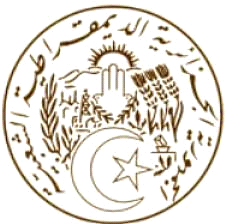 